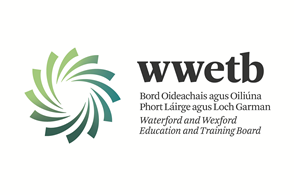 JOB DESCRIPTIONSummary of Position The purpose of this post is to provide high-level administrative support to Waterford and Wexford Education and Training Board.  The successful candidate(s) will support the delivery of quality services, as per the organisation’s remit, working with colleagues across WWETB and the broader community, including Schools and Further Education and Training Centres.  WWETB constantly strives to improve the quality and effectiveness of its services and systems, across a number of functions, including in its Schools, Further Education and Training Centres, Finance, Human Resources and Corporate Services.  The work of WWETB will be supported through a number of duties and responsibilities, as outlined below.  Main DutiesTo carry out the duties of a Clerical Officer under the supervision of a designated line manager To assist in the implementation of organisational work activities and supporting line managers and colleagues To be responsible for general administration and administrative efficiency of the assigned area. To maintain spreadsheets, databases etc. to produce information that is accurate, reliable and available for departmental/organisational decision making To keep such records appropriate to the post as may be required by the wider team and management To ensure high quality customer service in dealing with the public/learners/staff etc. e.g. responding to queries and providing information effectively and efficiently Use of I.T e.g. packages relevant to the area of work, word processing, spreadsheets, database, e-mail and internet etc. To assist with clerical duties to facilitate the transition to Education Sector Shared Services To draft relevant correspondence as required e.g. letters, emails, memos etc. To work as part of a team in delivering services To carry out general clerical duties e.g. manual and electronic filing, photocopying, answering/making telephone calls, dealing with e-mails etc. To undertake such other work as may be assigned from time to time Desirable Criteria Excellent administrative and IT Skills Excellent communication and interpersonal Skills Ability to prioritise and manage work in a dynamic and fast paced environmentPrior finance experience is desirable, particularly Accounts Payable experienceProven record as a team player Understand the main features and current challenges of public serviceEssential Requirements Have the requisite knowledge, skills and competencies to carry out the role.  Competencies will be informed by best practice Public Appointment Service competency frameworks for the Irish Public Service;Be capable and competent of fulfilling the role to a high standard;Have obtained at least Grade D3 in five subjects in the Leaving Certificate Examination (higher, ordinary, applied or vocational programmes) or equivalent or have passed an examination at the appropriate level within the QQI qualifications framework which can be assessed as being of a comparable to Leaving Certificate standard or equivalent or higher or have appropriate relevant experience which encompasses equivalent skills and expertise;Be at least 17 years of age on or before the date of advertisement of the recruitment competition;SalarySalary will be paid in accordance with such rates as may be authorised by the Minister for Education from time to time for Grade III positions.  Grade III new entrant scale starts at €29,311 with annual increments up to €46,446.Entry point to this scale will be determined in accordance with Circulars issued by the Department of Education.  Rate of remuneration may be adjusted from time to time in line with Government Policy. Particulars of the Position This competition is intended to establish a panel from which any vacancies of a temporary or permanent nature that may arise will be filled.  Application Form Applications must be made on the official Grade III Application Form and all sections must be completed in full.  When completing the application form accuracy is essential as the information supplied in the form will play a central part in the selection process.ShortlistingWWETB reserves its right to shortlist candidates, in the manner it deems most appropriate, to proceed to the interview stage of the competition.  Shortlisting will be on the basis of information supplied on the Application Form and the likely number of vacancies to be filled.  It is therefore in your own interest to provide a detailed and accurate account of your qualifications/experience on the application form.  The shortlisting process will provide for the assessment of each applicant’s application form against predetermined criteria that reflect the skills and depth of experience considered to be essential for a position at this level. InterviewSelection, from shortlisted candidates, shall be by means of a competition based on an interview conducted by WWETB.  WWETB Core Values of Respect, Accountability, Learner Focus and Quality are the guiding principles of the organisation and underpin the competencies required to fulfil this role.  The interview will be competency based and marks will be awarded under the following skill sets identified for the position of Clerical Officer:TeamworkInformation Management/ProcessingDelivery of ResultsCustomer Service & Communication Skills Specialist Knowledge, Expertise and Self Development Drive & Commitment to Public Service Values TeamworkShows respect for colleagues and co-workersDevelops and maintains good working relationships with others, sharing information and knowledge, as appropriate Offers own ideas and perspectivesUnderstands own role in the team, making every effort to play his/her partInformation Management/ProcessingApproaches and delivers all work in a thorough and organised mannerFollows procedures and protocols, understanding their value and the rationale behind themKeeps high quality records that are easy for others to understandDraws appropriate conclusions from information Suggests new ways of doing things better and more efficientlyIs comfortable working with different types of information, e.g. written, numerical, charts, and carries out calculations such as arithmetic, percentages etc. Delivery of ResultsTakes responsibility for work and sees it through to the appropriate next level Completes work in a timely mannerAdapts quickly to new ways of doing thingsChecks all work thoroughly to ensure it is completed to a high standard and learns from mistakesWrites with correct grammar and spelling and draws reasonable conclusions from written instructionsIdentifies and appreciates the urgency and importance of different tasksDemonstrates initiative and flexibility in ensuring work is deliveredIs self-reliant and uses judgement on when to ask manager or colleagues for guidanceCustomer Service & Communication SkillsActively listens to others and tries to understand their perspectives/requirements/needsUnderstands the steps or processes that customers must go through and can clearly explain theseIs respectful, courteous and professional, remaining composed, even in challenging circumstancesCan be firm when necessary and communicate with confidence and authorityCommunicates clearly and fluently when speaking and in writing Specialist Knowledge, Expertise and Self Development Develops and maintains the skills and expertise required to perform in the role effectively, e.g. relevant technologies, IT systems, spreadsheets, Microsoft Office, relevant policies etc.Clearly understands the role, objectives and targets and how they fit into the work of the unitIs committed to self-development and continuously seeks to improve personal performanceDrive & Commitment to Public Service ValuesConsistently strives to perform at a high level and deliver a quality serviceServes the Government and the people of IrelandIs thorough and conscientious, even if work is routineIs enthusiastic and resilient, persevering in the face of challenges and setbacksIs personally honest and trustworthyAt all times, acts with integrity Job Title:Clerical OfficerReporting To:APO Finance Department Grade :Grade III Role:Any Permanent or Temporary Vacancies that may arise will be filled from one of the panels created Location:Waterford City or Dungarvan